October 20, 2020A-8911652R-2020- 3022336TRISTATE HOUSEHOLD GOODS TARIFF CONFERENCE INCATTN CHARLIE MORRISP O BOX 6125LANCASTER PA  17607-6125RE:  for David M. Krmpotich, Inc. -- Tariff FilingMr. Morris:On October 5, 2020, the 333rd Revised Page 2, 199th Revised Page 2-A, 7th Revised Page 62, and 2nd Revised Page 62-B, to Tristate Tariff Freight Pa. P.U.C. No. 54 were filed for the Commission’s approval.  The filing was accepted for filing and docketed with the Public Utility Commission.These revised pages to Tristate Tariff Freight Pa. P.U.C. No. 54 have been accepted and approved.  The proposed changes shall be effective as per November 6, 2020 (except as noted in the officially filed tariff).  This case shall now be marked closed.  						Very truly yours,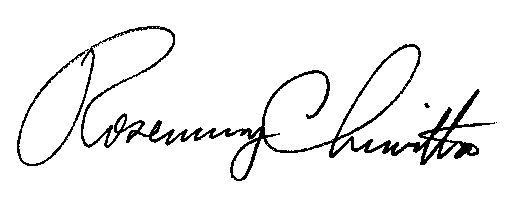 																			Rosemary Chiavetta						Secretary